SEQUÊNCIA DIDÁTICA – MÚSICA – 24/08 A 28/08 - 3º ANOPara finalizar o nosso conteúdo de técnica vocal, vamos realizar os exercícios abaixo de relaxamento e aquecimento vocal que estão abaixo. Sigam a sequência, primeiro realizar os exercícios de relaxamento e depois de aquecimento. Depois de realizar os exercícios, lembram do vídeo da música que o professor pediu para vocês cantarem da música “Pausa”. Cantem novamente para vocês observarem a evolução de cada um, em uma música cantada com exercícios e sem. Não precisa me encaminhar o vídeo dessa vez.Qualquer dúvida estou à disposição. Vídeos dos exercícios. 
https://www.youtube.com/watch?v=eruw4sEXoy8
https://www.youtube.com/watch?v=wwZA9HIc5PwPara finalizar assistir o vídeo abaixo e copiar no caderno as classificações vocais mais conhecidas. 
VÍDEO AULA - https://youtu.be/yyFkDn_N68UAo lado de cada classificação vocal tem o nome de alguns cantores, e define a classificação vocal de cada um, onde o baixo é mais grave e o soprano mais agudo.CLASSIFICAÇÃO VOCALVozes masculinas:baixo: Barry Whitebarítono: Anderson Freiretenor: Luan SantanaVozes femininas:contralto: Ivete SangaloMezzo-soprano: Christina Aguilerasoprano: Mariah Carey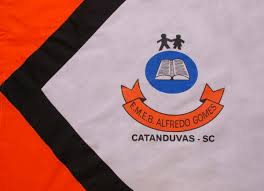 ESCOLA MUNICIPAL DE EDUCAÇÃO BÁSICA ALFREDO GOMES.DIRETORA: IVÂNIA NORA.ASSESSORA PEDAGÓGICA: SIMONE ANDRÉA CARL.ASSESSORA TÉCNICA ADM.: TANIA N. DE ÁVILA.PROFESSORA: PAULO ANDRÉ KLEIN.DISCIPLINA: MÚSICA.CATANDUVAS – SCANO 2020 